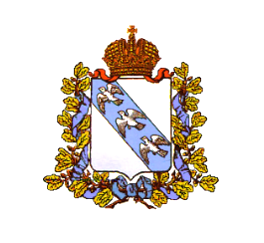 АДМИНИСТРАЦИЯ  НАУМОВСКОГО СЕЛЬСОВЕТА КОНЫШЕВСКОГО РАЙОНА  КУРСКОЙ ОБЛАСТИПОСТАНОВЛЕНИЕот 08 апреля  2020г. № 7-пас.НаумовкаВ соответствии со статьей 81 Бюджетного кодекса Российской Федерации, Администрация Наумовского сельсовета  Конышевского района Курской области ПОСТАНОВЛЯЕТ:1.Утвердить Положение о порядке расходования средств резервного фонда Администрации  Наумовского сельсовета Конышевского района Курской области согласно приложению.2. Контроль за  выполнением постановления оставляю за собой.  3. Постановление вступает в силу со дня его подписания и подлежит опубликованию на официальном сайте Администрации  Наумовского сельсовета Конышевского района.Глава Наумовского сельсоветаКонышевского района                                                                   Н.И.КурасовПОЛОЖЕНИЕо порядке расходования средств резервного фондаАдминистрации  Наумовского сельсовета Конышевского района Курской области1.Общие положения1.1.	Настоящее Положение разработано в соответствии со статьей 81 Бюджетного кодекса Российской Федерации и определяет порядок расходования средств резервного фонда Администрации Наумовского сельсовета Конышевского района Курской области.2.Задачи и цели2.1.	Резервный фонд Администрации Наумовского сельсовета Конышевского района Курской области (далее - резервный фонд) создается с целью финансирования непредвиденных расходов и мероприятий местного значения, незапланированных бюджетом на соответствующий финансовый год и плановый период, но входящих в обязанности и компетенцию Администрации Наумовского сельсовета Конышевского района Курской области, в том числе на:-	предупреждение ситуаций, которые могут привести к нарушению функционирования систем жизнеобеспечения населения Наумовского сельсовета Конышевского района Курской области и ликвидацию их последствий;-	проведение аварийно-восстановительных работ по ликвидации последствий стихийных бедствий и других чрезвычайных ситуаций;-	исполнение решений суда;-	проведение юбилейных мероприятий имеющих местное значение;-	финансовое обеспечение прочих непредвиденных расходов и иных непредвиденных ситуаций по обращениям (заявлениям) граждан.3.Порядок формирования средств резервного фонда3.1.	Резервный фонд формируется за счет собственных (налоговых и неналоговых) доходов бюджета Наумовского сельсовета Конышевскогорайона Курской области. Размер резервного фонда устанавливается решением Собрания депутатов Наумовского сельсовета Конышевского района Курской области на соответствующий финансовый год и плановый период и не может превышать 3 процента общего объема расходов.3.2.	Резервный фонд указывается в расходной части бюджета как предельная сумма, которая может быть израсходована по мере необходимости. Размер резервного фонда может изменяться в течение года при внесении соответствующих изменений в бюджет Наумовского сельсовета Конышевского района Курской области.3.3.	Введение механизма сокращения бюджетных ассигнований по расходам бюджета поселения распространяется и на размер резервного фонда.4.Порядок расходования средств резервного фонда4.1.	Средства резервного фонда предоставляются на безвозвратной и безвозмездной основе в пределах размера резервного фонда, утвержденного решением Собрания депутатов Наумовского сельсовета Конышевского района Курской области на соответствующий финансовый год и плановый период.4.2.	Основанием для предоставления средств резервного фонда является распоряжение Администрации Наумовского сельсовета Конышевского района Курской области, в котором указываются: получатель средств, размер предоставляемых средств, цели осуществления расходов и источник предоставления средств – резервный фонд, должностное лицо, ответственное за осуществление контроля за использованием предоставленных средств резервного фонда.4.3.	Основанием для подготовки проекта распоряжения о выделении денежных средств из резервного фонда является соответствующее поручение Главы Администрации Наумовского сельсовета Конышевского района Курской области начальнику отдела - главному бухгалтеру Администрации Наумовского сельсовета Конышевского района Курской области.4.4.	К обращению, указанному в пункте 4.3 настоящего Положения, прилагаются:-	документы, послужившие основанием для обращения (при их наличии);-	расчет размера предлагаемых для предоставления средств резервного фонда;-	документы, подтверждающие обоснованность произведенного расчета предлагаемых для выделения средств резервного фонда.При необходимости, к указанному обращению прилагаются также иные документы, подтверждающие необходимость и неотложность осуществления расходов на соответствующие цели, включая сметно-финансовые расчеты, счета поставщиков на приобретение товарно-материальных ценностей, и т.п.Должностное лицо, подписавшее обращение, содержащее просьбу о предоставлении средств резервного фонда, несет персональную ответственность за законность и обоснованность представленных документов.4.5.	Не допускается расходование средств резервного фонда на оказание помощи организациям, финансируемым из федерального и областного бюджетов, а также на проведение референдумов, освещение деятельности главы Администрации Наумовского сельсовета Конышевского района Курской области.4.6.	При заключении договоров по выплате компенсаций, а также при подаче официальных заявок для финансирования из резервного фонда, их согласование осуществляет начальник отдела – главный бухгалтер Администрации Наумовского сельсовета Конышевского района Курской области.4.7.	Финансирование расходов из резервного фонда осуществляется с учётом исполнения доходной части бюджета Наумовского сельсовета Конышевского района Курской области4.8.	Начальник отдела – главный бухгалтер в соответствии с распоряжением Администрации Наумовского сельсовета Конышевского района Курской области осуществляет перечисление денежных средств в порядке, установленном для казначейского исполнения расходов бюджета Наумовского сельсовета Конышевского района Курской области.5.Управление средствами резервного фонда5.1.	Управление средствами резервного фонда осуществляется на основании настоящего Положения.5.2.	Постановление Администрации Наумовского сельсовета Конышевского района Курской области является:	основанием для внесения соответствующих изменений в сводную бюджетную роспись бюджета Наумовского сельсовета Конышевского района Курской области;	основанием для возникновения расходных обязательств Наумовского сельсовета Конышевского района Курской области, подлежащих исполнению после внесения соответствующих изменений в реестр расходных обязательств Наумовского сельсовета Конышевского района Курской области.5.3.	Средства резервного фонда, предоставленные в соответствии с постановлением Администрации Наумовского сельсовета Конышевского района Курской области, подлежат использованию в течение финансового года, для исполнения расходных обязательств, в котором они были предназначены.6.Порядок учета и контроля использования средств резервного фонда и отчетность об их использовании6.1.	Выделенные из резервного фонда средства отражаются в бюджетной отчетности согласно соответствующим кодам бюджетной классификации Российской Федерации.6.2.	Начальник отдела – главный бухгалтер ведёт учёт расходования средств резервного фонда, а также осуществляет текущий контроль за использованием средств фонда.6.3. Получатели бюджетных средств из резервного фонда, в месячный срок после получения представляют в Администрацию Наумовского сельсовета Конышевского района Курской области отчёт об использовании выделенных средств.6.4.	Средства, используемые не по целевому назначению, подлежат возврату в бюджет Наумовского сельсовета Конышевского района Курской области.6.5.	За нецелевое использование средств, выделенных на конкретные виды расходов из резервного фонда, получатель средств резервного фонда несет ответственность в соответствии с законодательством Российской Федерации.6.6.	Отчет об использовании бюджетных ассигнований резервного фонда Администрации Наумовского сельсовета Конышевского района Курской области прилагается к ежеквартальному и годовому отчетам об исполнении бюджета поселения за соответствующий финансовый год.                                                            Отчето расходовании средств резервного фонда Администрации  Наумовского сельсовета Конышевского района Курской областина __ _________ 20__ года.(руб.)(*) в случае неполного расходования средств резервного фонда указывается причина.Глава Наумовского сельсовета              _________________   _______________________                                                                            (подпись)                (расшифровка подписи)Главный бухгалтер                                     _________________   ________________________                                                                            (подпись)               (расшифровка подписи )Об утверждении Положения о порядке расходования  средств резервного фонда Администрации Наумовского сельсовета Конышевского района Курской областиПриложение к постановлению Администрации  Наумовского сельсовета                                                                Конышевского района Курской областиот  08 апреля 2020 г. №7-паПриложениек  Положению о порядке расходования средств резервного фонда Администрации  Наумовского сельсовета Конышевского района Курской области№, датараспоряженияКГРБСРаздел. подразделКЦСРКВРКОСГУ(субКОСГУ)Направление расходованияУтверждено бюджетных ассигнованийПрофи-нансиро-ваноКассо-выерасходыФакти-ческиерасходыОстатокПримечание(*)12345678910111213